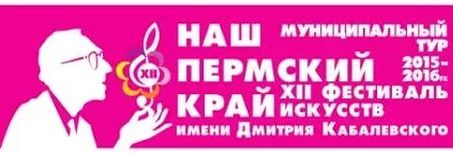 25-26  февраля 2016 года в Гайнском муниципальном районе  состоится  муниципальный этап XII фестиваля искусств имени Дмитрия Кабалевского «Наш Пермский край» «Шаги к успеху».  Фестиваль направлен на эстетическое, нравственное, патриотическое воспитание детей, приобщение к художественным ценностям, формирование уважения к культурным традициям народов Прикамья, Гайнского района.Организаторами муниципального этапа являются: Администрация Гайнского муниципального района, Управление образованием Гайнского муниципального района,  МБУДО «ДШИ «Гармония» п.Гайны.Конкурсные номинации муниципального этапаФортепиано(возрастные группы: 7-10 лет, 11-13 лет, 14-16 лет, 17-18 лет – сольное исполнение; 7-12 лет, 13-16 лет, 17-18 год – ансамбли)Баян(возрастные группы: 7-10 лет, 11-13 лет, 14-16 лет, 17-18 лет – сольное исполнение; 7-12 лет, 13-16 лет, 17-18 год – ансамбли)Изобразительное искусство(возрастные группы: 7-10 лет, 11-13 лет, 14-16 лет, 17-18 лет – индивидуально)Декоративно-прикладное искусство(возрастные группы: 7-10 лет, 11-13 лет, 14-16 лет, 17-18 лет – индивидуально)Сохранение народных художественных промыслов(возрастные группы: 13-15 лет, 16-18 лет – индивидуально)Художественное чтение(возрастные группы: 9-12 лет, 13-15, 16-18 лет,  сольное исполнение)Фотография(возрастные группы: 10-13 лет, 14-18 лет – индивидуально)Современный танец(возрастные группы: 10-14 лет, 15-18 лет – сольное исполнение до 3 человек; 7-10 лет, 11-14 лет, 15-18 год – коллективы численностью от 4 до 24 человек)Этнография и фольклор(возрастные группы: 6-12 лет, 13-18 лет – ансамбли, разновозрастные коллективы – фольклорно-этнографические студии).В фестивале принимают участие  желающие.  Коллективы и сольные (индивидуальные) исполнители (в соответствии с Программными требованиями), участники творческих объединений учреждений вне зависимости от ведомственной принадлежности. Возраст участников номинаций на 15 февраля 2016 года должен строго соответствовать возрастным критериям, указанным в Программных требованиях.Муниципальный этап проходит в форме конкурсных прослушиваний.График проведения прослушиваний конкурсной программы муниципального этапа XII фестиваля искусств имени Дмитрия Кабалевского «Наш Пермский край» «Шаги к успеху»Строгое жюри, в которое входят преподаватели высшей категории, определит победителей и призеров. Победители муниципального этапа  примут участие в региональном этапе, который состоится в г. Перми.Вход свободный.№Наименование номинацииМесто прослушиванияСрок Ответственные лица1.- Изобразительное искусство- Декоративно-прикладное  искусство- Сохранение народных художественных промыслов- ФОТОГРАФИЯКМЦОткрытие выставки 25.02.2016Е. В. АтьковаДиректор МБУДО «ДШИ «Гармония»п.Гайны2.- ФОРТЕПИАНО  (сольное исполнение)- ФОРТЕПИАНО(ансамбли)- Баян (сольное исполнение)- Баян(ансамбли)ДШИ, ул. Кашина,4726.02.201615.00Е. В. АтьковаМБУДО «ДШИ «Гармония»п.Гайны3.Художественное чтение (сольное исполнение)- СОВРЕМЕННЫЙ ТАНЕЦ- ЭТНОГРАФИЯ и ФОЛЬКЛОРКМЦ26.02.201610.00О. В. АнфаловаМетодист Гайнского управления образованием